Political Cartoons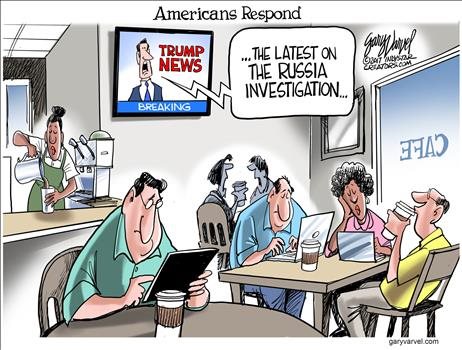 What is the title of this cartoon?  What do you think it means?What do you see happing in this cartoon?What do you think is the message that the author of the cartoon is trying to present to the viewer?What words are used in the cartoon that help you understand the message that the author wants you to take away from this cartoon?What is happening in this cartoon?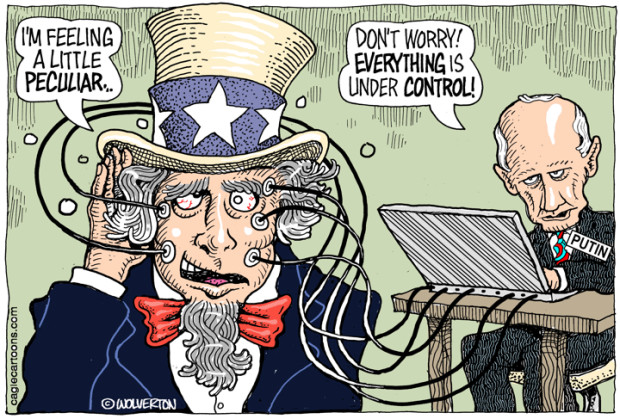 What words in this cartoon help you understand what is going on?What is the message that the author wants the viewers to take away from seeing this cartoon?
What do you see happening in this cartoon?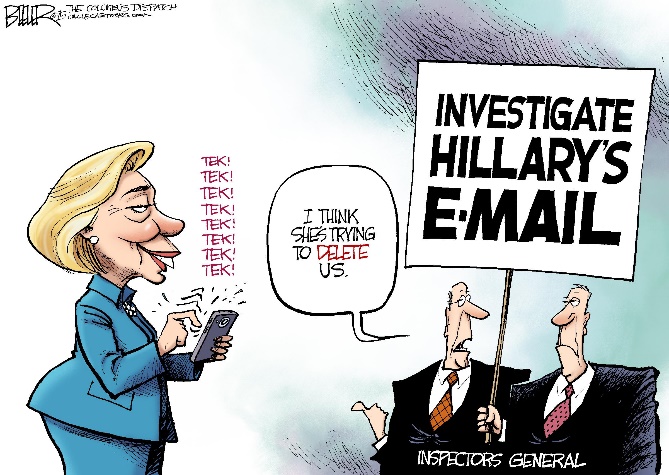 Are there any words or phrases that help you understand what is going on in this cartoon?What do you think is the message of this cartoon that the author wants you to know by viewing this cartoon?
What do you see in this cartoon?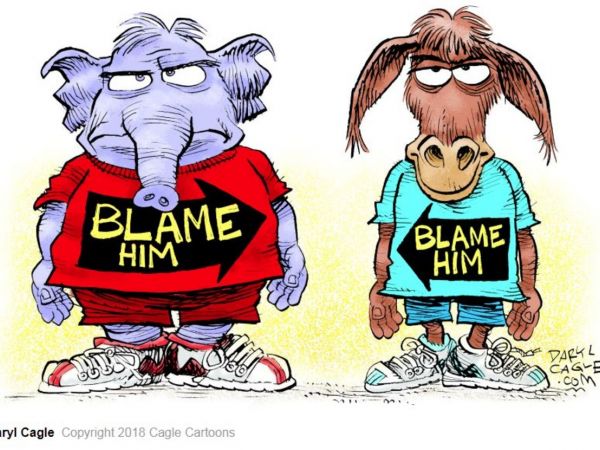 What do the two cartoon characters represent?What words or phrases help you understand what the cartoon is all about?What do you think was the message that the author was trying to present to the viewer through this cartoon?
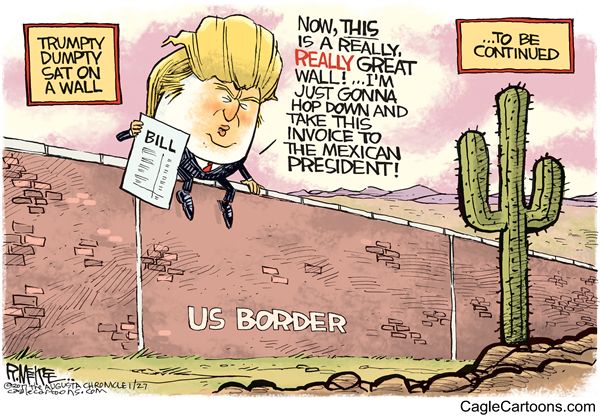 What do you see happening in this cartoon?What words help you understand what is going on in this cartoon?What do you think is the message that the author wanted you to get from viewing the cartoon above?
